Publicado en  el 28/12/2016 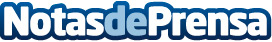 Los mejores propósitos para 2017 Siempre en estas fechas la gente se plantea cuales son los mejores propósitos para el nuevo año. En este artículo se presentan algunos de los mejoresDatos de contacto:Nota de prensa publicada en: https://www.notasdeprensa.es/los-mejores-propositos-para-2017 Categorias: Telecomunicaciones Gastronomía Moda Sociedad http://www.notasdeprensa.es